Saints Peter and Paul Primary School Curriculum Progress Sheet 2021/22    (Little Saints to KS1)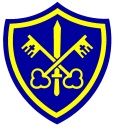 SubjectLittle Saints 0-3 yrsNursery 3-4 yrsReceptionKS1GeographyMake connections between the features of their family and other families. ▪ Notice differences between people.Show interest in different occupations. Continue to develop positive attitudes about the differences between people.Talk about members of their immediate family and community. ▪ Name and describe people who are familiar to them. ▪ Draw information from a simple map. ▪ Recognise some similarities and differences between life in this country and life in other countries. Early Learning Goal: □ Describe their immediate environment using knowledge from observation, discussion, stories, nonfiction texts and maps □ Explain some similarities and differences between life in this country and life in other countries, drawing on knowledge from stories, non-fiction texts and – when appropriate – maps.     Pupils should be taught to: Locational knowledge ▪ Name and locate the world’s seven continents and five oceans ▪ Name, locate and identify characteristics of the four countries and capital cities of the United Kingdom and its surrounding seas Place knowledge ▪ Understand geographical similarities and differences through studying the human and physical geography of a small area of the United Kingdom, and of a small area in a contrasting non-European country Human and physical geography ▪ Identify seasonal and daily weather patterns in the United Kingdom and the location of hot and cold areas of the world in relation to the Equator and the North and South Poles ▪ Use basic geographical vocabulary to refer to: o Key physical features, including: beach, cliff, coast, forest, hill, mountain, sea, ocean, river, soil, valley, vegetation, season and weather o Key human features, including: city, town, village, factory, farm, house, office, port, harbour and shop Geographical skills and fieldwork ▪ Use world maps, atlases and globes to identify the United Kingdom and its countries, as well as the countries, continents and oceans studied at this key stage. ▪ Use simple compass directions (North, South, East and West) and locational and directional language [for example, near and far; left and right], to describe the location of features and routes on a map. ▪ Use aerial photographs and plan perspectives to recognise landmarks and basic human and physical features; devise a simple map; and use and construct basic symbols in a key. ▪ Use simple fieldwork and observational skills to study the geography of their school and its grounds and the key human and physical features of its surrounding environment.